 :Positive Start in 2022 کمپ رایگانِ رخصتی Dariدریوالدین و مواظبت کنندگان گان محترم،در 2 سال گذشته، به دلیل همه‌ گیری COVID-19، بسیاری از متعلمین فرصت تجربه فعالیت‌های بیرون از خانه و در یک محیط سازمان‌یافته، اجتماعی و حمایتی را از دست داده‌اند.دولت ویکتوریا متعهد به حمایت از صحت و رفاه همه اطفال و نوجوانان بوده و برای متعلمین واجد شرایط، به حیث بخشی از ابتکار عمل شروعی مثبت در سال 2022 (Positive Start in 2022)، امکان حضور در یک پروگرام کمپ رایگان در زمان رخصتی مکتب در 2022، را فراهم می کند.کمپهای رایگان برای متعلمین دارای استحقاقکمپ ها، مسیر مناسبی برای جوانان به حیث کسب اعتماد به نفس، تجربه فعالیت های جدید، یادگیری مهارت های رهبری، ارتباط اجتماعی و یافتن دوستان جدید است.پروگرامهای کمپ رخصتی می‌تواند به شمول تجربه‌ های شبانهِ مجردی تا گذراندن چندین شب به دور ازخانه باشد.ممکن است که طفل شما با حضور در کمپ، از طیف وسیعی از فعالیت‌های اجتماعی و ماجراجویانه لذت ببرد که می‌تواند به شمول چالش‌های تیمی، پیاده‌روی در بوته‌ زارها، جهت ‌یابی، کلبه ‌سازی، طباخی، ، نقاشی در طبیعت، دوره‌های طناب‌ زنی، صخره نوردی و قایق رانی باشد. ارائه دهندگان کمپ تمام تلاش خود را می بکار می برند تا اطمینان حاصل کنند که این فعالیت ها برای همه متعلمین قابل دسترسی بوده و نیز امکانات و حمایتهای در دسترس را در ویب سایت Positive Start  لست می کنند.همین حالا علاقه تان را ابراز کنیداز آنجاییکه ظرفیت ها محدود می باشد، اگر به این فرصت برای طفل یا اولاد خود علاقه شده اید، دراسرع وقت علاقه خود را ابراز کنید. ثبت نام در روز جمعه 25  مارچ 2022 به پایان می رسد.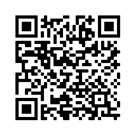 برای دریافت معلومات بیشتر، به شمول نحوه ثبت نام، به آدرس ذیل مراجعه کنید: https://vacsdata.educationapps.vic.gov.au/PositiveStartHolidayCamps/sیا این کد QR را اسکن کنید.لطفاً همچنین ذیلا به معلومات کمپ رخصتی مراجعه کنید.پس از ثبت نام، Department of Education and Training  معلومات بیشتری در مورد پروگرامهای موجود و نحوه  انجام یک رزرو مطمئن را برای شما روان می کند.معلومات بیشتراگر مایل هستید که در مورد کمپهای رخصتی Positive Start  پرسان کنید یا ثبت نام ، با positivestart@education.vic.gov.au به تماس شوید.با احترامStephen Fraserمعاون دبیرپروگرامهای تعلیمی مکتب و حمایتDepartment of Education and Trainingمعلومات کمپ رخصتیکدام متعلمین واجد شرایط کمپهای رخصتی رایگان هستند؟متعلمینی که یک یا چند مورد از شرایط زیر را دارا باشند، واجد شرایط شرکت در کمپ رخصتی رایگان می باشند:در مکتبی بوده باشند که به دلیل COVID-19 در سال 2021، 5  روز یا بیشتر تعطیل شده باشدبرای سال 2022  دارای یک پروگرام تأیید شده Camps, Sports and Excursions Fund (CSEF) باشندوالدین آنها دارای یک کارد انحصاری معتبر و امتحان شده باشند (به حیث Health Care Card ،Job Seeker Newstart Allowance, Disability Support Pension)تحت مراقبت بیرون از خانه (موقت یا دائم) باشندمعلولیت داشته باشندپیشینه پناهنده گی داشته باشندمتعلمین بومی باشنددر Navigator program حضور داشته باشند.چه موقع کمپهای رخصتی برگزار میشوند؟ کمپهای رخصتی در زمان رخصتی مکاتب 2022 - ترم 1 (آپریل)، ترم 2 (جون/جولای) و ترم 3 (سپتمبر) 2022 تدویر خواهند شد.مصارف آن چقدر است؟ این کمپ برای خانواده های واجد شرایط کاملا رایگان است. حضور طفلتان در کمپ هیچ  مصارفی برای شما در بر نخواهد داشت. اکثر کمپ ها می توانند حمل و نقل را از مکان های مرکزی سازماندهی کنند، اما ممکن است برای برخی از کمپها، لازم شود که والدین خود وسایل حمل و نقل را برای طفل خود فراهم کنند.طفل من باید چند سال داشته باشد؟متعلمین سال های 3 تا 12 از آغاز سال تحصیلی 2022  می توانند در برنامه های کمپ رخصتی شرکت کنند.آیا طفل من می تواند همراه با دوستان خود باشد؟اگر طفل شما برای رفتن به همان کمپ رزرو را انجام دهد و جای خالی در دسترس باشد، ممکن است بتواند همراه با دوستانش به کمپ برود. لطفاً، با این حال، توجه داشته باشید که دوستان طفلتان ممکن است واجد شرایط تمویل کمپ رخصتی رایگان Positive Start نباشند. فقط خانواده‌های واجد شرایط می‌توانند از طریق Positive Start  رزرو را انجام دهند. به یاد داشته باشید، طفل شما همچنین فرصت پیدا کردن دوستان جدید و ایجاد روابط با متعلمین مدارس دیگر را خواهد داشت.چه نوع کمپهایی وجود دارد؟فهرستی از کمپها در دسترس دارد که می توانید از بین آنها انتخاب کنید. هر کمپ شرح مختصری از جمله مکان آن، طول کمپ (تعداد روزها)، تاریخ برگزاری آن، نحوه رسیدن به آنجا و نیز فهرستی از فعالیت‌ها که به شما کمک می‌کند تصمیم بگیرید کدام کمپ برای طفلتان مناسب‌تر است را خواهد داشت.کدام تدابیر ایمنی عمومی برای اطمینان از ایمن بودن کمپها برای متعلمین وجود دارد؟امکانات و مکان‌های کمپ همه ساله بازبینی  و توسط یک طرح ملی مستقل معتبر می‌شوند تا اطمینان حاصل شود که استانداردهای بهترین عملکرد را داشته و همه متعلمین بهترین مراقبت را دریافت می‌کنند. تمامی فعالیت های کمپ، مطابق با استانداردهای ایمنی ملی است. تمامی کارکنان دارای چک  کار با اطفال بوده و به عنوان بخشی از کار با کمپ، تحت یک فرآیند سنجش و بررسی کامل، قرار می گیرند.چه استراژی برای COVIDSafe در کمپها در نظر گرفته شده است؟همه کمپهای Positive Start  در سال 2022  باید یک طرح CovidSafe  را اجرا کنند که با توصیه های Department of Health و Department of Education and Training  همسو باشد. این شامل عملیات تحت شیوه‌های به ‌روز CovidSafe مانند نظافت مناسب، طراحی فعالیت، خدمات غذایی و تراکم محل اقامت و چیدمان می‌شود.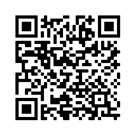 چطورعلاقه خود را ثبت کنم؟ثبت علاقه شما آسان است. به سادگی به لینک زیر بروید یا کد QR سمت چپ را اسکن کنید و جزئیات ثبت نام را تکمیل کنید. هنگامی که آدرس ایمیل خود را ارائه کردید، تیم Positive Start  ضمنِ ارائه معلومات بیشتر با شما به تماس خواهد شد.https://vacsdata.educationapps.vic.gov.au/PositiveStartHolidayCamps/sپس از آن چه میشود؟طی دوهفته پس از ثبت علاقه اولادتان، معلومات بیشتری از جمله فهرست کمپ های رخصتی موجود و نحوه رزرو، به شما ارائه می شود.اگر به معلومات بیشتر در مورد کمپهای رخصتی رایگان نیاز پیدا نمودید، لطفا قبل از اینکه علاقه خود را ثبت کنید، به www.vic.gov.au/positivestar مراجعه کنید.© State of Victoria (Department of Education and Training) 2022. Except where otherwise noted, material in this document is provided under a Creative Commons Attribution 4.0 International Please check the full copyright notice 